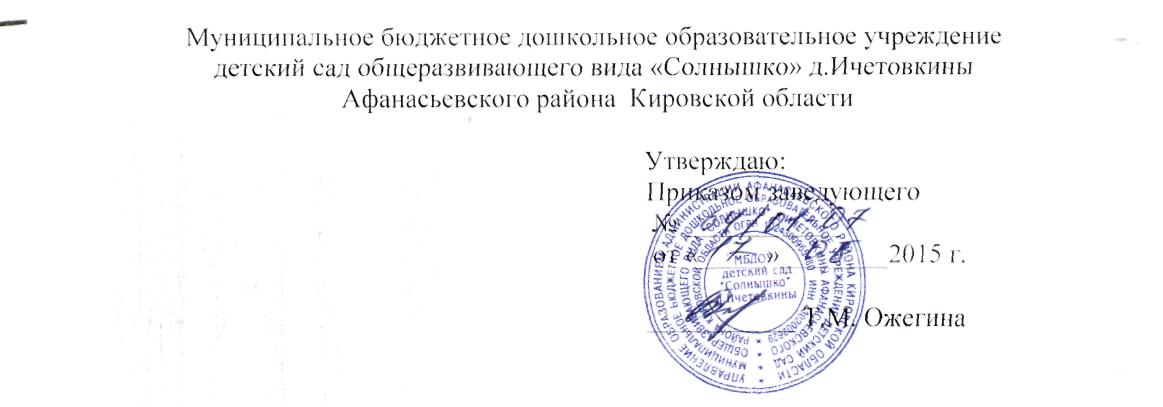 ПОЛОЖЕНИЕ О ПСИХОЛОГО-МЕДИКО-ПЕДАГОГИЧЕСКОЙ КОМИССИИI. Общие положения1. Положение о психолого-медико-педагогической комиссии регламентирует деятельность психолого-медико-педагогической комиссии (далее - комиссия) в учреждении.2. Комиссия создается в целях своевременного выявления детей, имеющих трудности в освоении основной общеобразовательной программы, проведения их комплексного психолого-медико-педагогического обследования и подготовки рекомендаций по оказанию им психолого-медико-педагогической помощи и организации их обучения и воспитания, а также подтверждения, уточнения или изменения ранее данных рекомендаций.3. Комиссия осуществляет свою деятельность в пределах дошкольного образовательного учреждения.4. Комиссию возглавляет старший воспитатель.В состав комиссии входят: педагог-психолог, старшая медицинская сестра, учитель-логопед, музыкальный руководитель, воспитатель группы.5. Состав комиссии на каждый учебный год утверждается приказом заведующего. Комиссия заседает ежегодно (сентябрь, май, а также по мере необходимости).6. В учреждении осуществляет свою работу 1 комиссия на весь детский сад. 7. Учреждение и (или) комиссия информируют родителей (законных представителей) детей об основных направлениях деятельности, месте нахождения, порядке и графике работы комиссии.8. Информация, рассмотренная  в ходе работы комиссии, является конфиденциальной. Предоставление указанной информации без письменного согласия родителей (законных представителей) детей третьим лицам не допускается, за исключением случаев, предусмотренных законодательством Российской Федерации.9. Учреждение обеспечивает комиссию необходимыми помещениями, оборудованием, компьютерной и оргтехникой для организации ее деятельности.II. Основные направления деятельности и права комиссии10. Основными направлениями деятельности комиссии являются:а) диагностика и анализ результатов диагностики развития  детей в возрасте от 1 до 8 лет в целях своевременного выявления особенностей в их развитии;б) подготовка по результатам анализа рекомендаций по оказанию детям психолого-медико-педагогической помощи и организации их обучения и воспитания, подтверждение, уточнение или изменение ранее данных комиссией рекомендаций;в) оказание консультативной помощи родителям (законным представителям) детей, педагогам учреждения по вопросам воспитания, обучения и коррекции нарушений развития детей;г) осуществление учета детей, имеющих трудности в освоении основной общеобразовательной программы;д) участие в организации информационно-просветительской работы с родителями (законными представителями) в области предупреждения и коррекции недостатков в развитии детей.11. Комиссия имеет право:запрашивать у педагогов, осуществляющих образовательный процесс, и родителей (законных представителей) сведения, необходимые для осуществления своей деятельности;осуществлять мониторинг учета рекомендаций комиссии по созданию необходимых условий для обучения и воспитания детей в учреждении, а также в семье (с согласия родителей (законных представителей) детей);вносить заведующему учреждением и старшему воспитателю предложения по вопросам совершенствования деятельности комиссии.12. Комиссия ведет протоколы своих заседаний (Приложение № 1), оформляет заключение (Приложение № 2).13. Диагностика детей, консультирование их родителей (законных представителей), педагогов специалистами комиссии осуществляются бесплатно.14. В ходе заседаний комиссииспециалистами исследуются следующие документы: -медицинская карта ребенка, представляемая старшей медицинской сестрой;- характеристикаребенка, сделанная воспитателем группы (в устной или письменной форме);- результаты самостоятельной продуктивной деятельности ребенка;- результаты диагностики (мониторинга) детского развития.При необходимости комиссия запрашивает у педагогов или у родителей (законных представителей) дополнительную информацию о ребенке.15. По итогам заседания комиссия принимает решение о зачислении ребенка на логопункт, о зачислении ребенка на занятия к педагогу-психологу, вырабатывает конкретные рекомендации для индивидуальной работы инструктора по физическому воспитанию, музыкального руководителя, воспитателя группы, родителей (законных представителей) с ребенком. 16. Информирование родителей (законных представителей) о результатах вынесенных решений относительно их ребенка осуществляется в течение 2 рабочих дней со дня заседания комиссии.17. Комиссия в случае необходимости с согласия родителей (законных представителей) направляет ребенка для проведения обследования в центральную или территориальную комиссиюна основании приказа Минобрнауки РФ № 1082 от 20.09.2013 года.20. В заключении комиссии, заполненном на бланке, указываются:обоснованные выводы о наличии либо отсутствии у ребенка особенностей в развитии, препятствующих освоению им основной общеобразовательной программы, и необходимости создания условий для получения ребенком образования, коррекции нарушений развития и социальной адаптации на основе специальных педагогических подходов;рекомендации по использованию подходов, форм и методов психолого-медико-педагогической помощи, созданию индивидуальных условий для получения образования.21. Протокол и заключение комиссии оформляются в день заседания, подписываются специалистами комиссии, руководителем комиссии, заведующим учреждением  и заверяются печатью.В случае необходимости срок оформления протокола и заключения комиссии продлевается, но не более чем на 5 рабочих дней со дня заседания.22. Заключение комиссии носит для родителей (законных представителей) детей рекомендательный характер.23. Родители (законные представители) детей имеют право:присутствовать на заседании комиссии при обсуждении особенностей развития своих детей, высказывать свое мнение относительно развития своего ребенка и рекомендаций по организации его обучения и воспитания;получать консультации специалистов комиссии по вопросам развития детей и оказания им психолого-медико-педагогической помощи, в том числе информацию о своих правах и правах детей. Протокол № 1 от ___.___.2015г.заседания психолого – медико – педагогическойкомиссииМБДОУ детского сада «Солнышко» д. Ичетовкины  Присутствовали:Председатель комиссии    Ичетовкина Надежда Ивановна, старший воспитатель(ФИО)Члены комиссии:_Сапегина Любовь Сергеевна, педагог-психолог(ФИО)__Быданцева Светлана Владимировна, учитель-логопед(ФИО)Кытманова Людмила Васильевна,   медицинская сестра(ФИО)Кытманова Татьяна Николаевна, музыкальный руководитель(ФИО)Повестка дня:Анализ результатов индивидуального развития  детей. Подготовка по результатам анализа рекомендаций по оказанию детям психолого-медико-педагогической помощи и организации их обучения и воспитания. Оказание консультативной помощи родителям (законным представителям) детей, педагогам учреждения по вопросам воспитания, обучения и коррекции нарушений развития детей.Слушали:___________________________________________________________________________________________________________________________________________________________________________________________________________________________________________________________________________________________________________________________________________________________________________________________________________________________________________________________________________________________________________________________________________________________________________________________________________________________________________________________________________________________________________________________________________________________________________________________________________________________________________________________________________________________________________________________________________________________________________________________________________________________________________________________________________________________________________________________________________________________________________________________________________________________________________________________________________________________________________________________________________________________________________________________________________________________________________________________________________________________________________________________________________________________________________________________________________________________________________________________________________________________________________________________________________________________________________________________________________________________________________________________________________________________________________________________________________________________________________________________________________________________________________________________________________________________________________________________________________________________________________________________________________________________________________________________________________________________________________________________________________________________________________________________________________________________________________________________________________________________________________________________________________________________________________________________________________________________________________________________________________________________________________________________________________Решили:Зачислить следующих детей на логопункт:_________________________________________________________________________________________________________________________________________________________________________________________________________________________________________________________________________________________________________________________________________________________________________________________________________________________________________________________________________________________________________________________________________________________________________________________________________________________________________________________________________________________________________________________________________________________________________________________________________________________________________________________________________________________________________________________________________________________________________________________________________________________________________________________________________________________________________________________________________________________________________________________________________________________________________________________________________________________________________________________________________________________________________________________________________________________________________________________________________________________________________________________________________________________________________________________________________________________________________________________________________________________________________________________________________________________________________________________________________________________________________________________________________________________________________________________________________________________________________________________________________________________________________________________________________________________________________________________________________________________________________________________________________________________________________________________________________________________________________________________________________________________________________________________________________________________________________________________________________________________________________________________________________________________________________________________________________________________________________________________________________________________________________________________________________________________________________________________________________________________________________________________________________________________________________________________________________________________________________________________________________________________________________________________________________________________________________________________________________________________________________________________________________________________________________________________________________________________________________________________________________________________________________________________________________________________________________________________________________________________________________________________________________________________________________________________________________________________________________________________________________________________________________________________________________________________________________________________________________________________________________________________________________________________________________________________________________________________________________________Зачислить следующих детей для занятий с педагогом-психологом:_________________________________________________________________________________________________________________________________________________________________________________________________________________________________________________________________________________________________________________________________________________________________________________________________________________________________________________________________________________________________________________________________________________________________________________________________________________________________________________________________________________________________________________________________________________________________________________________________________________________________________________________________________________________________________________________________________________________________________________________________________________________________________________________________________________________________________________________________________________________________________________________________________________________________________________________________________________________________________________________________________________________________________________________________________________________________________________________________________________________________________________________________________________________________________________________________________________________________________________________________________________________________________________________________________________________________________________________________________________________________________________________________________________________________________________________________________________________________________________________________________________________________________________________________________________________________________________________________________________________________________________________________________________________________________________________________________________________________________________________________________________________________________________________________________________________________________________________________________________________________________________________________________________________________________________________________________________________________________________________________________________________________________________________________________________________________________________________________________________________________________________________________________________________________________________________________________________________________________________________________________________________________________________________________________________________________________________________________________________________________________________________________________________________________________________________________________________________________________________________________________________________________________________________________________________________________________________________________________________________________________________________________________________________________________________________________________________________________________________________________________________________________________________________________________________________________________________________________________________________________________________________________________________________________________________________________________________________________________________Рекомендации для индивидуальной работы музыкального руководителя, воспитателя группы, родителей (законных представителей) с детьми отразить в заключении. Председатель комиссии    ___________  (______________________), старший воспитательЧлены комиссии:___________  (______________________), педагог-психолог___________  (______________________), учитель-логопед___________  (______________________), старшая медицинская сестра___________  (______________________), музыкальный руководительПодписи председателя и членов комиссии удостоверяю.Заведующий МКДОУ д/с ………..   ___________  фИОМ.П.Заключениепсихолого-медико-педагогической комиссии МБДОУ детского сада «Солнышко» д. ИчетовкиныФИО ________________________________________________________________________________Дата рождения _______________________________________________________________________Домашний адрес ______________________________________________________________________Причины рассмотрения на ПМПК _________________________________________________________________________________________________________________________________________________________________________________________________________________________________Заключение ______________________________________________________________________________________________________________________________________________________________________________________________________________________________________________________________________________________________________________________________________________________________________________________________________________________________Рекомендации  ________________________________________________________________________________________________________________________________________________________________________________________________________________________________________________________________________________________________________________________________________________________________________________________________________________________________________________________________________________________________________________________________________________________________________________________________________________________________________________________________________________________________________________________________________________________________________________________________________________________________________________________________________________________________________________________________________________________________________________________________________________________________________________________________________________________________________________________________________________________________________________________________________________________________________________________________________________________________________________________________________________________________________________________________________________________________________________________________________________________________________________________________________________________________________________________________________________________________________________________________________________________________________________________________________________________________________________________________________________________________________________________________________________________________________________________________________________________________________________________________________________________________________________________________________________________________________________________Дата заседания  _________________________________________________________________Председатель комиссии    ___________  (______________________), старший воспитательЧлены комиссии:___________  (______________________), педагог-психолог___________  (______________________), учитель-логопед___________  (______________________), старшая медицинская сестра___________  (______________________), музыкальный руководительПодписи председателя и членов комиссии удостоверяю.Заведующий МБДОУ д/с ……   ___________  ФИОМ.П.